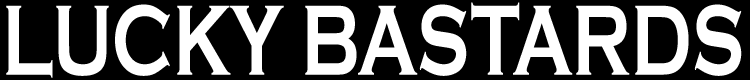 Øre Villa Kro, Moss21.09.2019Sett 1Sett 2Sett 3ReserveMary had a little lambStevie Ray VaughanE126StratBad thingsJace EvrettE134TeleI love this barToby KeithD115TeleGuitars, Cadillacs…..Dwight Yoakam(Som Rakafisk)ATeleDrømmedameTrang FødselGm120StratTigerguttCC CowboysD150StratHere comes the sunThe BeatlesD -> G130StratI feel fineThe BeatlesG88StratGlemte minnerDelillosG167StratWicked gameChris IsaacHm112StratI know a littleLynyrd SkynyrdA100StratGet over itEaglesA167StratFolsom prison bluesJonny CashG108TeleThat's all right mamaElvis PresleyA122TeleGet rhythmJonny CashF98TeleDriven to tearsThe PoliceA158StratSveve Over ByenDe LillosECarmenMarius MüllerEmStratHonky Tonk ManDwight YoakamE144TeleFriends in low placesGarth BrooksA111TeleSweet home alabamaLynyrd SkynyrdD100StratStjernesluddDum Dum BoysC145TeleMorning SongJim StarkF#mHarryCC CowboysStemme ned 6. streng til DE132TeleBorn to be wildSteppenwolfEm143StratPride and joyStevie Ray VaughanStevie Ray VaughanE62StratKeep your hands to yourselfGeorgia SatellitesGeorgia SatellitesA117StratSplitter pineDum Dum BoysDum Dum BoysRett over i Her kommer vinternH90LPHer kommer vinternJokke & ValentinerneJokke & ValentinerneRett på Vill, vakker og våtA124LPVill, vakker og våtCC CowboysCC CowboysF# så Kokken TorG146LPKokken TorDeLillosDeLillosF#m / D124LPRough BoyZZ TopZZ TopA80LPZZ Top medleyZZ TopZZ TopA73LPHvad Gør Vi Nu, Lille DuGasolinGasolinAStratPlay that funky musicWild CherryWild CherryE110StratI feel goodJames BrownJames BrownD72StratBlack or whiteMichael JacksonMichael JacksonE115StratIt wasn’t meDance With A StrangerDance With A StrangerH130StratIdyllPostgirobyggetPostgirobyggetGPurple rainPrincePrinceA116StratLittle WingLittle WingDivAC/DC AC/DC Back in blackAC/DCE88LPBlack dogLed ZeppelinA78LPBOWIE:Cat PeopleDavid BowieHmLet’s DanceDavid BowieA…Rebel RebelDavid BowieDChartreouseZZ TopC136LPDen finaste eg veitHellbilliesD -> F118StratDon’t Let Me DownBeatlesF#mStratEi krasafaren steinbuHellbilliesEm92TeleEmpty ArmsStevie Ray VaughanH147StratEn Blå SangTrond Trudvang(Ny!)F#TeleEtt & nollBo KaspersAm120StratHallelujah I love her soRay CharlesC62StratHandle with careTraveling WilburysD114StratIkke tru et ordMarius Müller/Thin LizzyAm80StratI’m Gonna Find Another UJohn MayerAKvinde MinKim LarsenEmSelbuLet’s danceDavid BowieA115StratLove SomeoneLukas GrahamGLunsh i det grønneDum Dum boysA150StratLykkelige megTrang FødselC150StratMoney for NothingDire StraitsGLPMystery TrainElvis PresleyANowhere manBeatlesE121StratPlease come home for christmasEagles/J. WinterGStratRakafiskHellbilliesATeleRattledTraveling WilburysE114StratScuttle Buttin’Stevie Ray VaughnEStratSlow dancing in a burning roomJohn MayerA67StratStrange kind of womanDeep PurpleHm130StratSultans of swingDire StraitsDm148StratSuser avgårde alle mannDeLillosD140StratSusie QCreedenceE128StratSweet Child’o MineGuns & RosesDStratTougher Than The RestChris Le-DouxSpringsteenGTøff I PyjamasDeLillosCWalk This WayAerosmith/Run DMCE106StratYou’ll Never Walk AloneGerry and the PacemakersYou shook me all night longACDCG128LP